SURYA 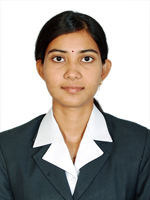   E-mail:	surya.368851@2freemail.com ACCOMPLISHMENTS Published a book on personality development in the year 2012University Rank in English grammar and usage.Published a paper  on “INNOVATIVE METHODS OF TEACHING ENGLISH”  Published a paper on “INDIAN WRITING IN ENGLISH” in a National level symposium.Published a paper on “CORPORATE SOCIAL RESPOSIBILITY”  at 10th International seminar on Financial Market – 2015 Published a paper on “Globalization and Women Empowerment” in February 2017.Active member and coordinator of “MASS CONTACT EDUCATION PROGRAM ON FOOD SAFETY” organized by Consumer Association and Food Safety and standard authority of India.Participated in “GLOBAL SOCIAL WELFARE PROTECTION MOVEMENT”Participated in RESEARCH PROGRAM on cyber-crime organized by CYBER SOCIETY OF INDIA.Organized seminars on 5S MANAGEMENT to School Students to make them understand the importance of cleanliness PERSONALINFORMATIONDate of Birth 		: 	04.09.1992Gender 			: 	FemaleNationality 		: 	IndianMarital Status		 : 	MarriedLanguages Known 	: 	Tamil and EnglishVisa type		:	Visit Visa 						